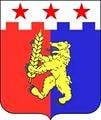 Положениео Центре образования естественно-научной и технологической направленностей «Точка роста» на базе Муниципального казённого общеобразовательного учреждения                 «Средняя общеобразовательная школа № 10»с. Покровское, 2024Общие положенияЦентр образования естественно-научной и технологической направленностей «Точка роста» на базе Муниципального казённого общеобразовательного учреждения  «Средняя общеобразовательная школа № 10» (далее - Центр) создан с целью развития у обучающихся естественно-научной, математической, информационной грамотности, формирования критического и креативного мышления, совершенствования навыков естественно-научной и технологической направленностей.Центр не является юридическим лицом и действует для достижения уставных целей Муниципального казённого общеобразовательного учреждения «Средняя общеобразовательная школа № 10» (далее – Учреждение), а также в целях выполнения задач и достижения показателей и результатов национального проекта «Образование».В своей деятельности Центр руководствуется Федеральным законом Российской Федерации от 29.12.2012 № 273-ФЗ «Об образовании в Российской Федерации»,	, другими нормативными документами Министерства просвещения Российской Федерации, иными нормативными правовыми актами Российской Федерации, программой развития Муниципального казённого общеобразовательного учреждения                 «Средняя общеобразовательная школа № 10», планами работы, утвержденными учредителем и настоящим Положением.Центр в своей деятельности подчиняется руководителю Учреждения (директору).Цели, задачи, функции деятельности ЦентраОсновной целью деятельности Центра является совершенствование условий для повышения качества образования, расширения возможностей обучающихся в освоении учебных предметов естественно-научной и технологической направленностей, программ дополнительного образования естественно-научной и технической направленностей, а также для практической отработки	учебного	материала	по учебным предметам: «Физика», «Химия», «Биология», «Информатика».Задачами Центра являются:реализация основных общеобразовательных программ по учебным предметам естественно-научной и технологической направленностей, в том числе в рамках внеурочной деятельности обучающихся;разработка и реализация разноуровневых дополнительных общеобразовательных программ естественно-научной и технической направленностей, а также иных программ, в том числе в каникулярный период;вовлечение обучающихся и педагогических работников в проектную деятельность;организация внеучебной деятельности в каникулярный период, разработка и реализация соответствующих образовательных программ, в том числе для лагерей, организованных образовательными организациями в каникулярный период;повышение профессионального мастерства педагогических работников Центра, реализующих основные и дополнительные общеобразовательные программы.        Центр для достижения цели и выполнения задач  вправе                                                       взаимодействовать с:различными образовательными организациями в форме сетевого взаимодействия;с иными образовательными организациями, на базе которых созданы центры «Точка роста»;с федеральным оператором, осуществляющим функции по информационному, методическому и организационно-техническому сопровождению мероприятий по созданию и функционированию центров «Точка роста», в том числе по вопросам повышения квалификации педагогических работников;обучающимися и родителями (законными представителями) обучающихся, в том числе с применением дистанционных образовательных технологий.Порядок управления Центром «Точка роста»Руководитель Учреждения издает локальный нормативный акт о назначении руководителя Центра (куратора, ответственного за функционирование и развитие), а также о создании Центра и утверждении Положение о деятельности Центра.Руководителем Центра может быть назначен сотрудник Учреждения из числа руководящих и педагогических работников.                     Руководитель Центра обязан:осуществлять оперативное руководство Центром;представлять интересы Центра по доверенности в муниципальных, государственных органах региона, организациях для реализации целей и задач   Центра;отчитываться перед Руководителем Учреждения о результатах работы Центра;выполнять иные обязанности, предусмотренные законодательством, уставом Учреждения, должностной инструкцией и настоящим Положением.                  Руководитель Центра вправе:осуществлять расстановку кадров Центра, прием на работу которых осуществляется приказом руководителя Учреждения;по согласованию с руководителем Учреждения организовывать учебно- воспитательный процесс в Центре в соответствии с целями и задачами Центра и осуществлять контроль за его реализацией;осуществлять подготовку обучающихся к участию в конкурсах, олимпиадах, конференциях и иных мероприятиях по профилю направлений деятельности Центра;по согласованию с руководителем Учреждения осуществлять организацию и проведение мероприятий по профилю направлений деятельности Центра;осуществлять иные права, относящиеся к деятельности Центра и не противоречащие целям и видам деятельности образовательной организации, а также законодательству Российской Федерации.Муниципальное казённое общеобразовательное учреждение«Средняя общеобразовательная школа № 10»(МКОУ СОШ № 10)356044, Ставропольский край,  Красногвардейский район, с. Покровское, ул. Шоссейная, д. 1038(86541)34109,  e-mail: school1011@yandex.ru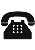 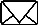 СОГЛАСОВАНОПедагогическим советомМКОУ СОШ № 10Протокол № 4 от «25» марта 2024 годаУТВЕРЖДЕНОприказом  МКОУ СОШ № 10  от 12.04.2024 года № 4-о________М.Е. Калугина 